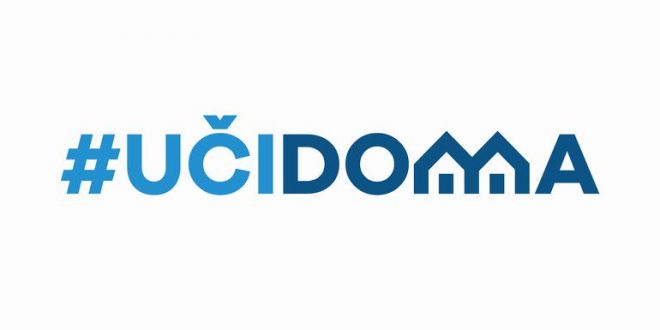 SEDMIČNI PLAN RADA PO PREDMETIMA ZA PERIOD 04.05.2020.-08.04.2020.RAZRED I PREDMET:SEDMI RAZRED – ENGLESKI JEZIKNASTAVNIK/CI: RADOJKA VUKSANOVIĆ i  DRAGANA MATIĆRAZRED I PREDMET:SEDMI RAZRED – ENGLESKI JEZIKNASTAVNIK/CI: RADOJKA VUKSANOVIĆ i  DRAGANA MATIĆRAZRED I PREDMET:SEDMI RAZRED – ENGLESKI JEZIKNASTAVNIK/CI: RADOJKA VUKSANOVIĆ i  DRAGANA MATIĆRAZRED I PREDMET:SEDMI RAZRED – ENGLESKI JEZIKNASTAVNIK/CI: RADOJKA VUKSANOVIĆ i  DRAGANA MATIĆRAZRED I PREDMET:SEDMI RAZRED – ENGLESKI JEZIKNASTAVNIK/CI: RADOJKA VUKSANOVIĆ i  DRAGANA MATIĆDANISHODIAKTIVNOSTISADRŽAJ/POJMOVINAČIN KOMUNIKACIJEPONEDELJAK04.05.2020.Analizira sličnosti i razlike između svoje kulture i kulture drugih narodaPišu sastav međunarodni praznik radahttps://www.youtube.com/watch?v=uF6_FwJ5t6U&t=86sodnosne zamjenice The relative pronouns (who/ which/ that/whose/what)učenici preko viber grupe i google učionice dobijaju slike, linkove...UTORAK05.05.2020.SRIJEDA06.05.2020.Provjeri svoje znanjePismena vježbaOdnosne zamjenice(who/which/that/whose/what)učenici preko viber grupe i google učionice dobijaju slike, linkove...ČETVRTAK07.05.2020.PETAK08.05.2020.Pronađu tražene podatke iz teksta koji čitaju (ko, šta gdje, kako,čiji,koji, koliko,zašto) udžbenik str.64Pišu grammar relative pronouns. Rade 4,5,6 i 7 vježbu, udžbenik str.65Određeni i neodređeninulti infinitiv (namjera)svako odjeljenje ima viber grupe sa nastavnikom i preko google classroom-aPOVRATNA INFORMACIJA U TOKU SEDMICE